Сценарий праздника, посвященного 8 марта«Мамины модницы»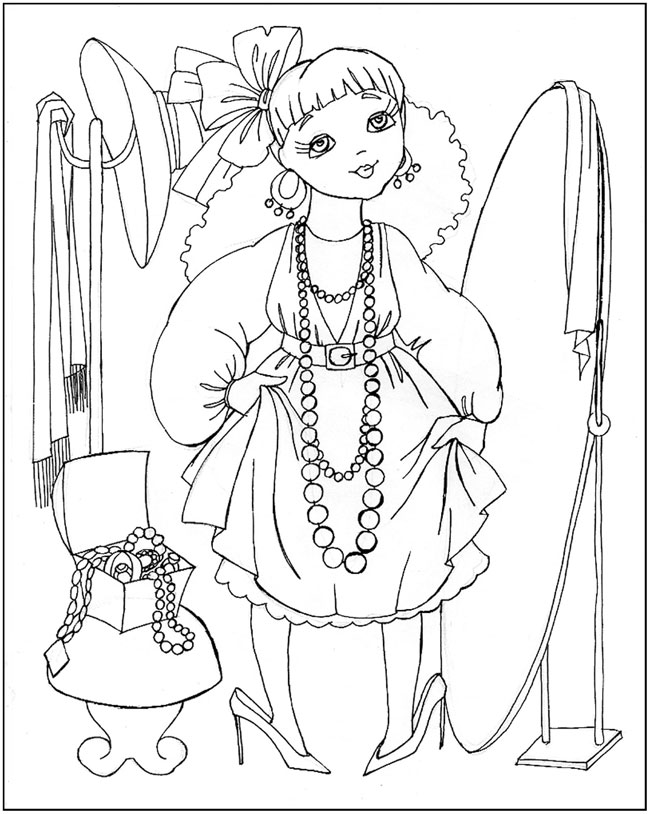 Музыкальные номераПесня «Дин дон»Танец «Я рисую»Песня «У меня для грусти не  причины»Танец мам с платкамиЧастушки «Мальчишечьи страданья»Конкурс ШляпокПесня «Чудеса»Дети: 1. Ой, смотрите- ка скорей, как вам это нравится,               Не иначе у людей праздник начинается.           2. Говорю я вам без лести, что стола не сыщешь краше,               И хозяюшки на месте, ну а где же гости наши?          3. Что, еще не подоспели? Ну да  это не беда,              Вмиг последние метели вам доставят их сюда!(Дети вбегают в зал и встают полукругом)Вместе: А вот и мы сами, здравствуйте, мамы!Исполняют песню «Дин дон».          4. К нам гости пришли, дорогие пришли,              Мы не зря кисель варили пироги  пекли.         5. Нам и петь не лень, и плясать не лень               Мы вас в гости пригласили в этот ясный день.        6. Вкусно пахнет пирогами и веселье здесь не даром,            Мы сегодня пригласили наших мам всех к самовару.         7. Сколько здесь улыбок нежных, добрых и красивых глаз,             С женским праздником весенним поздравляем мамы вас.        8. Подарок маме покупать не станем, сделаем сами своими руками,            Можно вышить ей платок, можно вырастить цветок,            Можно дом нарисовать речку голубую,            А еще расцеловать маму дорогую!        9.  С неба льется солнца лучик, к нам весна идет опять             Мы не знаем дела лучше, чем для мамы станцевать!Исполняют танец «Я рисую». (сели)        10. Будем нынче поздравлять милых женщин с женским днем.               Будем петь и танцевать, говорить о том, о сем.               А о чем же разговор завести сегодня нам?Дети: А сегодня разговор, ну конечно же про мам!        11.Лучше мамы никого не найти на свете,              Даже солнце без нее будто бы не светит.12. Наши мамы так красивы, да к тому ж трудолюбивы,       За старанье, за работу любят маму на работе.13. Ну а дома то без мамы мы бы все пропали с вами,      Все дела ее не счесть, даже некогда присесть.14.  Да еще при всем при этом мама может быть поэтом,       Мама может петь, играть и конечно танцевать.15. Танцевать, ну ты сказал!16. Правда, правда, сам видал!17. А у меня какая мама, знаете, певунья прямо,      Сядем вместе вечерком, дружно песню запоем,      Нет ничего чудесней, чем наша с мамой песня!Исполняется песня «У меня для грусти нет причины».У меня для грусти нет причины,Потому что ангелы с небесПодарили мне такое чудоИ ненастный день сразу исчез.Припев:И лаской и заботой тебя я окружуИ перед сном на ушко я сказку расскажу.Живу лишь для тебя я, судьбу благодаря,Какая ж ты хорошая, доченька моя!Мамочка моя ты дорогаяАх как сильно я тебя люблюИ когда я вырасту большаяБусики тебе я подарю.Пипев:И лаской и заботой тебя я окружуИ перед сном на ушко я сказку расскажу.Живи ты долг, долго, не старясь никогдаТы самая любимая мамочка моя!Мы хотим всех с праздником поздравить,Пожелать здоровья и любви.Дети чтобы вас не огорчали,Чтоб они здоровыми росли.Припев:Любите своих мама все, а вы своих детей,Ведь от любви от этой на сердце веселей.Какая радость все же детей своих растить,Мы знаем друг без друга нам просто не прожить!18. А моя- то мама просто русская красавица!       До чего же мне, ребята, моя мама нравится!       А как танцевать начнет, как лебедушка плывет!19. И моя!20. И моя!21. Полюбуйтесь-ка, друзья!( Мамы исполняют танец с платками)22.А я секрет открою и удивлю всех вас,      Мы, мальчишки, тоже нарядимся сейчас.(мальчики надевают кепки с цветком)23.Хотим мы девочек своих поздравить с женским днем,     Мы с удовольствием для них частушки пропоем.Мальчишечьи страданья1.Мы веселые ребята этим праздничным деньком  К вам, девчонки из дет сада, с поздравленьями идем.2. Просим вас не зазнаваться, для расстройства нет причин,     Мы в любви должны признаться раз в году от нас мужчин.3. Попросить у вас прощенья нам нисколечко не лень,    Ни одну из вас не дернем за косичку в этот день.4. Я сегодня в группе нашей сделал много добрых дел,     Пожалел я Дашу с Настей, их котлеты сам я съел.5. В честь 8 марта Кате, косу заплести могу,     Час труда и вот подружка, ты похожа на Ягу.6. Принесли для вас подарки, приходите выбирать,     Только нам отдать их жалко, знать себе придется взять.7. Но мы для успокоенья обещаем в этот час,Подрастем и без сомненья, все мы женимся на вас!Ведущий: А наши девчонки знают секрет красоты, все дело в нарядах!                    Да, а это идея!                   Давайте же конкурс нарядов, ребята, объявим скорее!(играет музыка, мамы помогают девочкам сделать наряд из подручного материала: газеты, банты, скотч, прищепки  и тд)Я вам, девчонки, скажу по секрету,Больше, чем мама модницы нету,Платьев у мамы просто не счесть,Даже сережки из золота есть!А у моей мамы есть губная помада!А у моей коса вот такая!Очень красивая мама моя она красит ногти и мне иногда!Туфли на шпильке  на маминой ножке я даже в них походила немножко!Сегодня как мамы и мы нарядились и на минуточку в мам превратились!Конкурс «Мамина мода»8 марта! День весенний! И если за окном пурга,Вас, дорогие наши мамы, всегда согреет детвора!Исполнят песню «Чудеса»Ведущий: А сейчас, я думаю, самое время дарить подарки!Ведущий: Спасибо вам, мамы за красоту,                   Спасибо вам, мамы, за доброту,                    За то, что такие у вас малыши,                    За то, что они в вас не чают души! Ведущий:  Ну вот к концу подходит вечер,                     Все рады были этой встречи.                     И в заключении сейчас                       Мы приглашаем вас на вальс!    Дети с мамами танцуют вальс.